ส่วนราชการ		สำนักงานปลัด  อบต.เขาพระทอง     โทร. 0 – 7584 – 5114			ที่	นศ 74001/85			วันที่              5       มกราคม   2564				เรื่อง  รายงานสรุปผลตามแบบสอบถามประชาชนเกี่ยวกับการอำนวยความสะดวกและการให้บริการประชาชน	  อบต.เขาพระทอง     											………………………………………………………………………………………………………………………………………………………………….เรียน	นายกองค์การบริหารส่วนตำบลเขาพระทอง	ด้วยสำนักงานปลัด  องค์การบริหารส่วนตำบลเขาพระทอง  ได้จัดทำแบบสอบถามเกี่ยวกับการอำนวยความสะดวกและการให้บริการประชาชนขององค์การบริหารส่วนตำบลเขาพระทอง  ประจำปีงบประมาณ  2562  จำนวน  30 ชุด  โดยคิดเป็นอัตราร้อยละ  ซึ่งเป็นข้อมูลเกี่ยวกับความคิดเห็นของประชาชนผู้มาติดต่อราชการกับองค์การบริหารส่วนตำบลเขาพระทอง	สำนักงานปลัด  องค์การบริหารส่วนตำบลเขาพระทอง  จึงขอรายงานแบบสอบถามประชาชนเกี่ยวกับการอำนวยความสะดวกและการให้บริการประชาชน  ตามรายละเอียดดังต่อไปนี้ 	ข้อเสนอแนะและความคิดเห็นเพิ่มเติมยังไม่มีด้านใดที่ต้องปรับปรุงทุด้านถือว่ายังอยู่ในระดับดีถึงดีมาก	ดังนั้น  เพื่อให้การอำนวยความสะดวกและการให้บริการประชาชนที่มีประสิทธิภาพยิ่งขึ้น  จึงเห็นควรปรับปรุงในด้านที่ยังมีความพึงพอใจน้อยอยู่  เพื่อพัฒนาประสิทธิภาพเจ้าหน้าที่และขององค์การบริหารส่วนตำบล   เขาพระทอง ตามรายงานสรุปผลความพึงพอใจของประชาชนดังกล่าวต่อไป	จึงเรียนมาเพื่อโปรดทราบและพิจารณา							ว่าที่ ร.ต.หญิง									(พรชนก  ทองแผ่น)									นักจัดการงานทั่วไป									(นายภักดี  เรียนสุด)									  หัวหน้าสำนักปลัดความเห็นปลัด อบต.					ความเห็นนายก  อบต.……………………………..					………………………………….……………………………..					…………………………………. …………………………….					…………………………………               (นายสุพจน์   ฤทธิชัย)				           (นายประดับ   หมื่นจร)ปลัดองค์การบริหารส่วนตำบลเขาพระทอง			นายกองค์การบริหารส่วนตำบลเขาพระทอง บันทึกข้อความลำดับการให้บริการดีมากดีพอใช้ควรปรับปรุง1.ความสะดวกรวดเร็วในการให้บริการ46.6736.6716.67-2.ความถูกต้อง  ครบถ้วน53.3343.333.33-3.มีความเสมอภาคในการให้บริการ เช่น  การให้บริการตามลำดับคิว53.3343.333.33-4.ความสุภาพเรียบร้อยในการพูดจา53.3343.333.33-5.ความกระตือรือร้นในการให้บริการ66.6733.33--6.การให้คำแนะนำของเจ้าหน้าที่80.0013.336.676.677.ความเอาใจใส่ในการให้บริการ66.6713.336.676.678.การใช้ข้อมูล และการตอบข้อซักถามของเจ้าหน้าที่40.0030.0020.0010.009.ความซื่อสัตย์   สุจริต66.6833.326.67-10.ความพร้อมของวัสดุอุปกรณ์    เอกสารแนะนำความรู้53.3043.363.33-11.ความสะอาดและเป็นระเบียบเรียบร้อยของสถานที่46.7036.7016.67-12.ความเหมาะสมของสถานที่ให้บริการ70.0030.00--13.ความพึงพอใจของการให้บริการของศูนย์ข้อมูลข่าวสารฯ53.3040.036.67-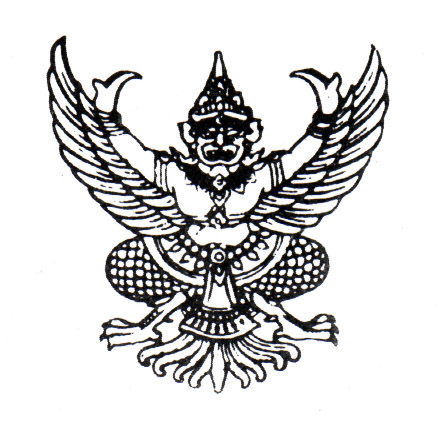 